Решение по гражданскому делу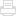 Информация по делуДело № 2-6637/2014Р Е Ш Е Н И ЕИменем Российской Федерации23 октября 2014 года г. Санкт-ПетербургРешение суда изготовлено в окончательной форме 17 ноября 2014 годаПриморский районный суд Санкт-Петербурга в составе:председательствующего судьи Волковой А.В.с участием прокурора Кинда А.Г.при секретаре Доля М.А.,рассмотрев в открытом судебном заседании гражданское дело по иску прокурора Приморского района Санкт-Петербурга в защиту интересов неопределенного круга лиц к ООО «Согласие», ИП Гевондян Мариам Григорьевне об обязании выполнить определенные действия,У С Т А Н О В И Л:Прокурор Приморского района Санкт-Петербурга обратился в суд с иском в защиту прав неопределенного круга лиц к ООО «Согласие», ИП Гевондян М.Г. об обязании выполнить определенные действия, просит суд обязать ответчика ИП Гевондян М.Г. в течение 15 дней с момента вступления в законную силу решения суда устранить нарушения требований действующего законодательства, а именно: вынести павильон «Бистро», расположенный на земельном участке, общей площадью <данные изъяты> кв.м., по адресу: <адрес>, за пределы зоны тепловой сети.В обоснование заявленных требований прокурор указывает, что при проведении прокуратурой Приморского района Санкт-Петербурга проверки соблюдения требований действующего законодательства установлено, что данный павильон находится в охранной зоне тепловой сети. Указанный земельный участок на основании договора аренды № от ДД.ММ.ГГГГ года арендует ИП Гевондян М.Г. под размещение рекламной продукции. Также из предоставленной информации ГУП «ТЭК СПб» следует, что обращений по согласованию установки объектов в границах указанного земельного участка не поступало. Размещение каких-либо объектов на данном участке содержит угрозу населения термических ожогов и материального ущерба при возможных повреждениях на трубопроводах, а также при гидравлических и температурных испытаниях; не обеспечивает своевременный доступ обслуживающего и ремонтного персонала для проведения плановых работ, устранения возможных повреждений на трубопроводах тепловых сетей и увеличивает нормативное время их устранения.В судебном заседании прокурор просила иск удовлетворить по изложенным в нем основаниям.Представитель ответчика ООО «Согласие» в судебное заседание не явился, о времени и месте судебного разбирательства извещен (л.д. 143), ранее в суде против удовлетворения исковых требований возражал, указал на то, что павильон перенесен и в настоящее время он не находится на тепловых сетях.Ответчик ИП Гевондян Мариам Григорьевна в судебное заседание не явилась, ходатайств об отложении судебного разбирательства и возражений на исковое заявление в суд не направила. Судебные извещения, направленные по месту регистрации и по месту проживания ответчика адресату не вручены в связи с неявкой за получением. Сведений об изменении места жительства ответчик суду не представила.Суд считает возможным рассмотреть дело по существу в отсутствие ответчика ООО «Согласие» и ответчика ИП Гевондян М.Г. на основании статьи 118, части 4 статьи 167 Гражданского процессуального кодекса РФ.Заслушав прокурора, изучив материалы дела, суд находит иск подлежащим удовлетворению по следующим основаниям.Согласно статье 45 Гражданского процессуального кодекса РФ прокурор вправе обратиться в суд с заявлением в защиту прав, свобод и законных интересов граждан, неопределенного круга лиц или интересов Российской Федерации, субъектов Российской Федерации, муниципальных образований.Согласно пункту 9.7 СНиП 41-02-2003 «Тепловые сети», необходимо соблюдать расстояния по горизонтали и вертикали от наружной грани строительных инструкций или оболочки изоляции тепловых сетей до зданий, сооружений и инженерных сетей.В силу части 2 статьи 56 Земельного кодекса РФ могут устанавливаться ограничения прав на землю - особые условия использования земельных участков и режим хозяйственной деятельности в охранных, санитарно-защитных зонах.В соответствии с пунктами 3-5, 7 Приказа Минстроя РФ от 17 августа 1992 года № 197 «О типовых правилах охраны коммунальных тепловых сетей» предприятия, организации, граждане в охранных зонах тепловых сетей обязаны выполнять требования работников предприятий, в ведении которых находятся тепловые сети, направленные на обеспечение сохранности тепловых сетей и предотвращение несчастных случаев. Работникам предприятий, в ведении которых находятся тепловые сети, должна быть обеспечена возможность беспрепятственного доступа к объектам тепловых сетей, находящихся на территории других предприятий, для их обслуживания.Охранные зоны тепловых сетей устанавливаются вдоль трасс прокладки тепловых сетей в виде земельных участков шириной, определяемой углом естественного откоса грунта, но не менее 3 метров в каждую сторону, считая от края строительных конструкций тепловых сетей или от наружной поверхности изолированного теплопровода бес канальной прокладки.В пределах охранных зон тепловых сетей не допускается производить действия, которые могут повлечь нарушения в нормальной работе тепловых сетей, их повреждение, несчастные случаи или препятствующие ремонту:размещать автозаправочные станции, хранилища горюче-смазочных материалов, складировать агрессивные химические материалы;загромождать подходы и подъезды к объектам и сооружениям тепловых сетей, складировать тяжелые и громоздкие материалы, возводить временные строения и заборы;устраивать спортивные и игровые площадки, неорганизованные рынки, остановочные пункты общественного транспорта, стоянки всех видов машин и механизмов, гаражи, огороды и т.п.;устраивать всякого рода свалки, разжигать костры, сжигать бытовой мусор или промышленные отходы;производить работы ударными механизмами, производить сброс и слив едких и коррозионно-активных веществ и горюче-смазочных материалов;проникать в помещения павильонов, центральных и индивидуальных тепловых пунктов посторонним лицам; открывать, снимать, засыпать люки камер тепловых сетей; сбрасывать в камеры мусор, отходы, снег и т.д.;снимать покровный металлический слой тепловой изоляции; разрушать тепловую изоляцию; ходить по трубопроводам надземной прокладки (переход через трубы разрешается только по специальным переходным мостикам);занимать подвалы зданий, особенно имеющих опасность затопления, в которых проложены тепловые сети или оборудованы тепловые вводы под мастерские, склады, для иных целей; тепловые вводы в здания должны быть за герметизированы.Несоблюдение вышеуказанных требований влечет угрозу жизни и здоровью граждан, может повлечь значительное увеличение количества пострадавших лиц, степени тяжести вреда, причиненного их здоровью, а также размера причиненного материального ущерба.Согласно части 1 статьи 20, части 2 статьи 7 Конституции РФ каждый имеет право на жизнь. В Российской Федерации охраняются труд и здоровье людей.Как следует из материалов дела, ДД.ММ.ГГГГ при проведении проверки Прокуратурой Приморского района Санкт-Петербурга выявлены нарушения действующего законодательства на земельном участке, общей площадью <данные изъяты> кв.м., по адресу: <адрес> являющемся частной собственностью ООО «Согласие» (свидетельство о государственной регистрации права от 14.06.2013). На указанном земельном участке располагается павильон «Бистро» (общественное питание). Согласно предоставленной ГУП «ТЭК Санкт-Петербурга» схеме расположения тепловой трассы и схемой расположения охранной зоны данный павильон находится в охранной зоне тепловой сети. Указанный земельный участок на основании договора аренды № от ДД.ММ.ГГГГ арендует ИП Гевондян М.Г. под размещение рекламной продукции. Также из предоставленной информации ГУП «ТЭК СПб» следует, что обращений по согласованию установки объектов в границах вышеуказанного земельного участка не поступало.В связи с поступлением от ответчиков сведений о добровольном устранении нарушения прокурором проведена повторная проверка в ходе судебного разбирательства. Согласно акту проверочных мероприятий от ДД.ММ.ГГГГ земельный участок по адресу: <адрес>, огорожен забором, в границах земельного участка павильон бистро <данные изъяты> расположен в охранной зоне теплосетей.В соответствии со статьей 57 Гражданского процессуального кодекса РФ обязанность представлять доказательства возложена на лиц, участвующих в деле.При таких обстоятельствах, принимая во внимание, что несоблюдение приведенных выше требований законодательства нарушает права и интересы неопределенного круга лиц, посещающих данные объекты, при этом отсутствуют доказательства устранения нарушений, суд признает иск обоснованным и удовлетворяет его.В соответствии со статьей 103 Гражданского процессуального кодекса РФ с ответчика надлежит взыскать государственную пошлину в доход государства в сумме 200 рублей.На основании изложенного и руководствуясь статьями 12, 56, 67, 167, 194-199 Гражданского процессуального кодекса РФ, судР Е Ш И Л :Исковые требования прокурора Приморского района Санкт-Петербурга удовлетворить.Обязать ИП Гевондян Мариам Григорьевну в течение 15 дней с момента вступления в законную силу решения суда устранить нарушения требований действующего законодательства, а именно: вынести павильон <данные изъяты>, расположенный на земельном участке, общей площадью<данные изъяты> кв.м., по адресу: <адрес>, за пределы зоны тепловой сети.Взыскать с ИП Гевондян Мариам Григорьевны государственную пошлину в доход государства в размере 200 (двести) рублей.Решение может быть обжаловано в Санкт Петербургский городской суд в течение месяца со дня принятия решения в окончательной форме путем подачи апелляционной жалобы через районный суд.Судья (ПОДПИСЬ) А. В. Волкова